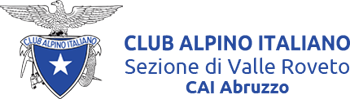 Via Porta Maggiore s.n.c.  67054 Civitella Roveto (AQ)   valleroveto@cai.itCOORDINATORE ESCURSIONE   Maria Grazia Di Pasquale 3497910108              EQUIPAGGIAMENTO   almeno 3 litri di acqua (non è sicuro di trovarne sul percorso)    pantaloni lunghi, berretto, crema solare, giacca a vento, bastoncini telescopici, occhiali da sole. Scarponi.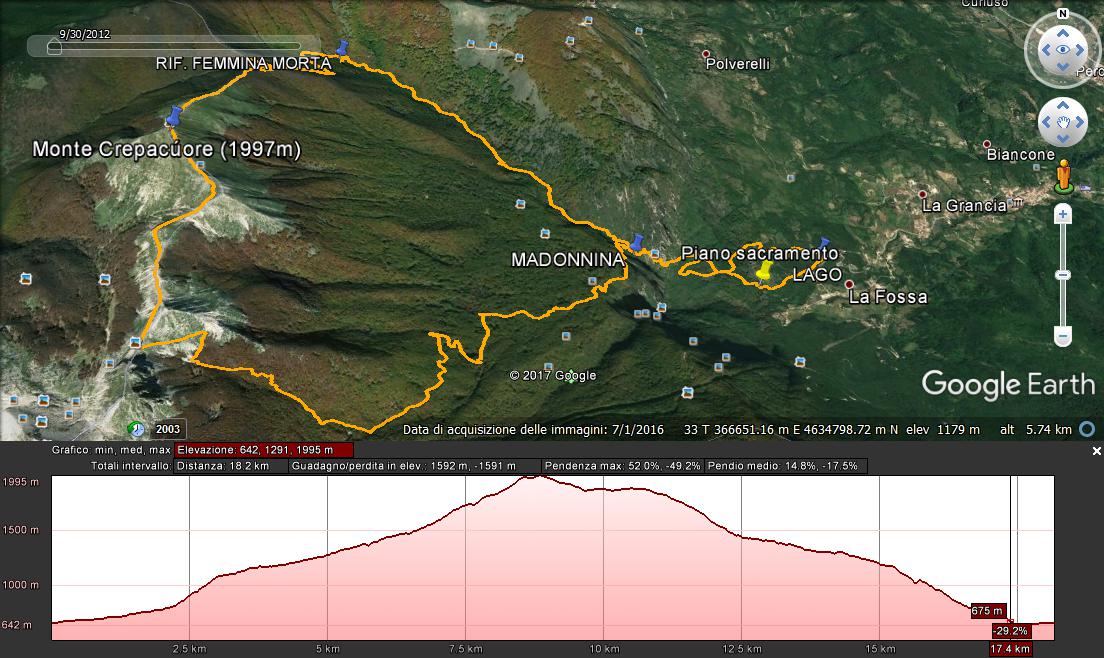 ESCURSIONE SOCIALE del giorno 16 LUGLIO  2017 con il CAI di Isola del Gran SassoMONTE   CREPACUORE m. 1997  Gruppo Monti Ernicidislivello in salita m. 1390 tempo di  salita  ore 4,30dislivello in discesa m.  1390        tempo discesa  3km totali   18   tempo  complessivo    ore 8Descrizione itinerario Dal laghetto Enel di Morino (Loc. Grancia), m.670, si sale per sentiero segnato a “Le Scalelle”, indi nel bosco fino al Cauto, e, in direzione WSW si continua a salire nel bosco ripido per “Le Pelarelle” fino a sbucare in cresta, al Valico di Selvastrella 1880, sotto il Peschio delle Ciavole (ore 3,15). Da qui in poco più di 1 ore, per la lunga cresta, in direzione N, alla vetta. DISCESA: si prosegue in direzione N per la cresta in discesa, fino al valico m.1667, che vede, in direzione NNE il M. Viglio, noi scendiamo invece in direzione E al Rif. Femmina Morta, m.1340. e da qui per l’omonimo vallone fino ai pressi del Cauto, dove si riprende il sentiero di salita. Carta topografica 25.000 Gruppo M. Ernici (CAI, Il Lupo), 2009 Parco Regionale M. Simbruini 2017Ritrovo:  APPUNTAMENTO a Stazione di Morino (uscita Morino superstrada Avezzano-Sora) ore 7